ЗАДАЧА МУЗИКА – ТРЕТИ КРЪГИзсвирете на подовото пиано гама До мажор и началото на „Ода на радостта“ от Бетовен в умерено темпо.   ХИМН НА ЕВРОПА – ЛУДВИГ ВАН БЕТОВЕНИЗ СИМФОНИЯ 9, 4 ЧАСТ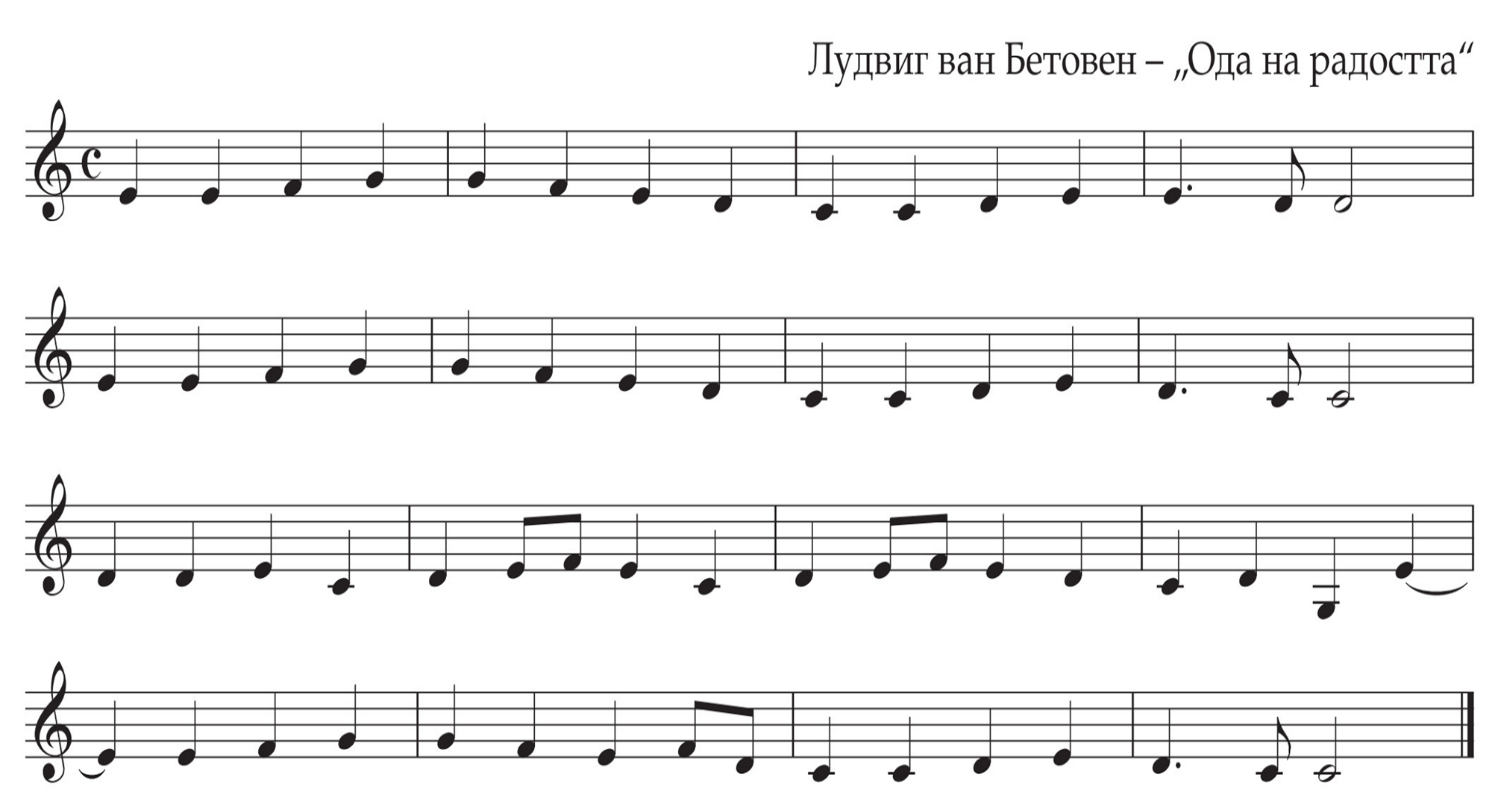 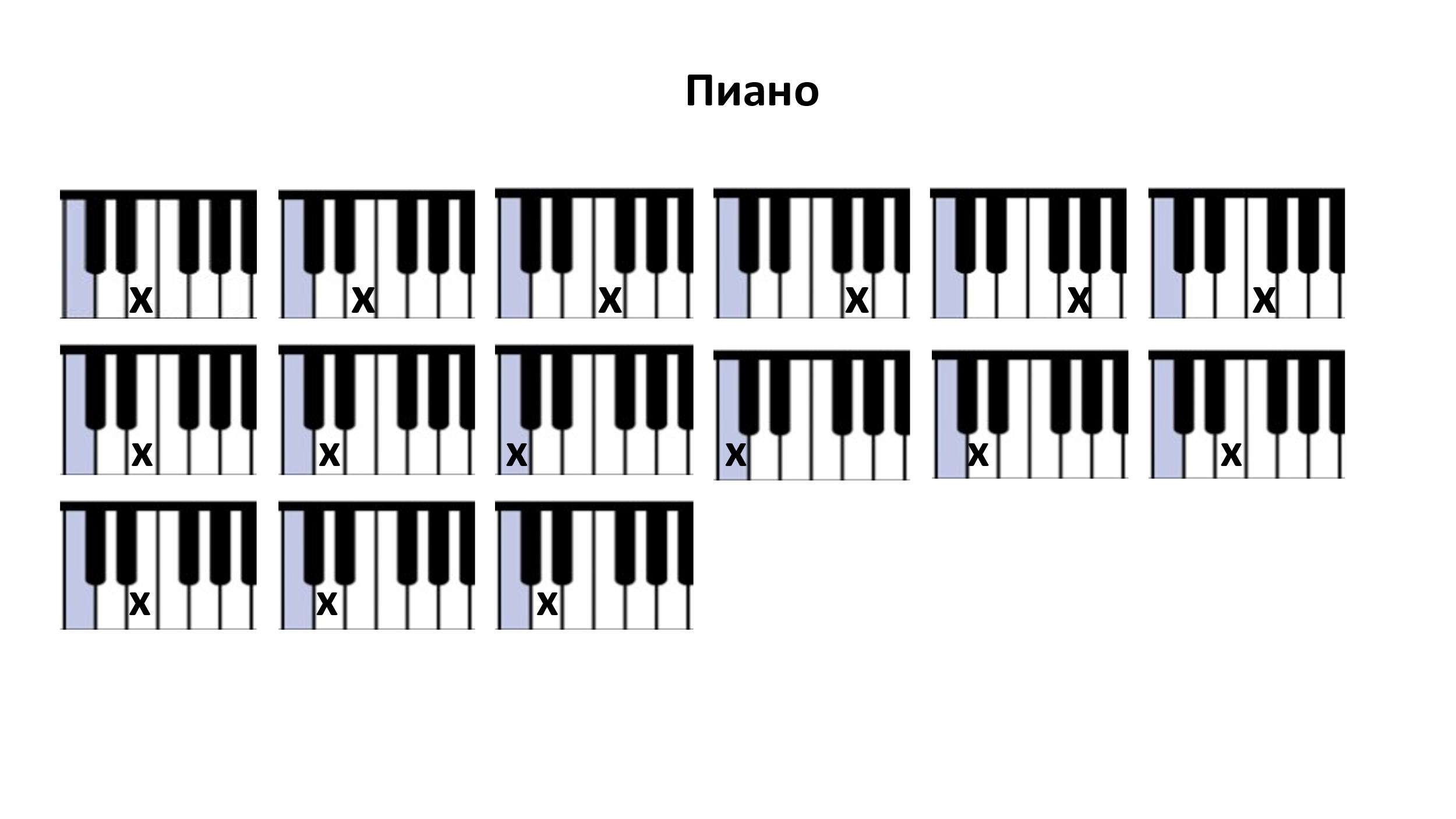 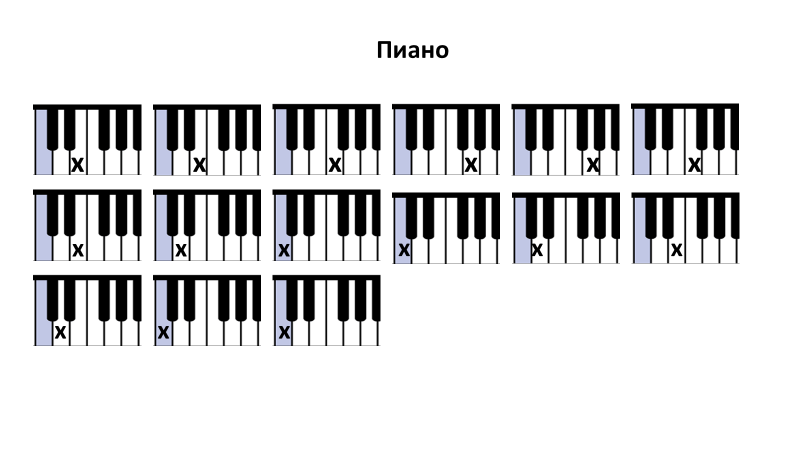 